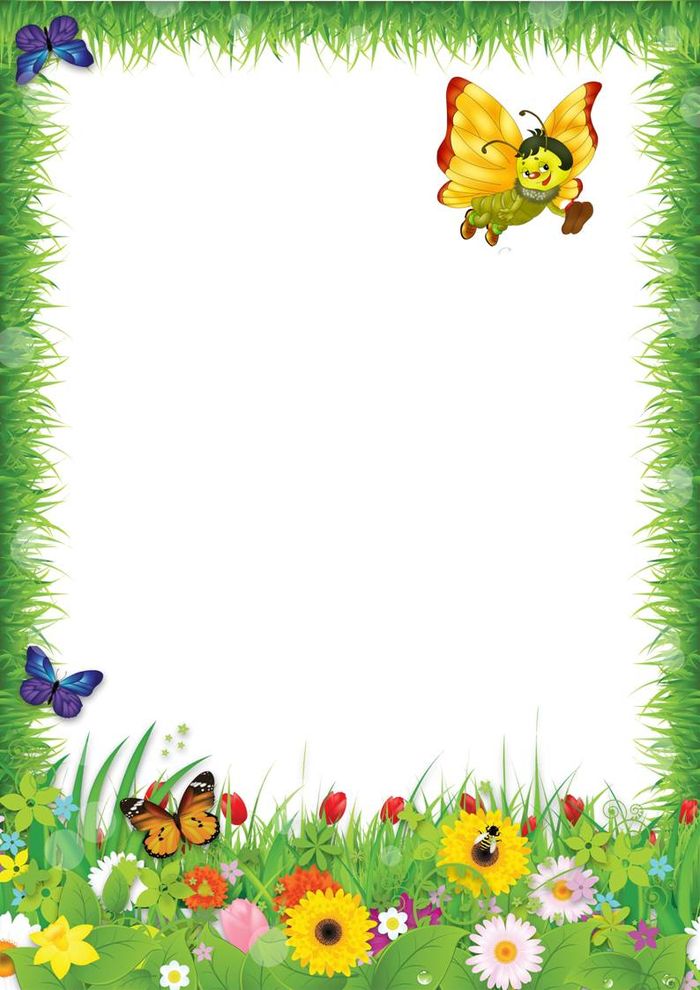                                              Školní jídelna ZŠ a MŠ Cejle, p. o.		                                                                          Cejle 116, 588 51 Batelov	Jídelní lístek od 8.4.-12.4.2024                                                                          Pondělí                               Přesnídávka: rohlík se sýrovou pomazánkou, okurka, mléko / 1,7                               Oběd: pol. selská s bramborem, nudle s mákem, kompot broskvový, čaj / 1,7                               Svačina: chléb, lučina, mrkev, čaj Viatex /1,7                                                                                       Úterý                               Přesnídávka: toustový chléb, pom. cizrnová, paprika, mléko /1,7                               Oběd: pohanková se zeleninou, kuřecí nudličky s baby mrkví, rýže basmati,                                           ovocný jogurt, čaj Viatex/1,7,9                               Svačina: lámankový chléb, perla máslová, okurka, čaj Viatex / 1,7	                                                            Středa                                Přesnídávka: krupicová kaše s grankem a cukrem, hruška, čaj Viatex / 1,7                                Oběd: pol. hráškový krém, Gordon blue (šunka, sýr), bramborová kaše, čaj, sirup multivitamín /1,7                               Svačina: veka s žervé, paprika, čaj Viatex/1,7                                                                                    Čtvrtek                                Přesnídávka: chléb, pom. celerová, mrkev, karamelové mléko /1,7,9                                Oběd: pol. kuřecí vývar s nudlemi, znojemská pečeně, kolínka, čaj Viatex /1,3,7                               Svačina: ovocné pyré jablko-jahoda, piškoty, jablko, čaj Viatex /1                                                                                      Pátek                               Přesnídávka: žitný kváskový chléb, pom. kapiová, mrkev, čaj Viatex /1,7                               Oběd: pol. zeleninová, hrachová kaše s cibulkou, kyselá okurka, chléb, čaj  Viatex /1,7                               Svačina: makový závin, mandarinka, kakao /1,3,7             Seznam alergenů: http://zsams.cejle.cz/file.php?nid=12540&oid=4096251   Všechny pekařské výrobky můžou obsahovat stopy alergenDenně k dispozici slazený a neslazený čaj, voda.Vedoucí ŠJ Dagmar Badurová		                                     Změna jídelníčku vyhrazena.